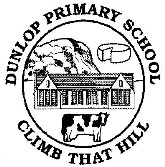 Primary 5Sexual Health ~ Information Leaflets Fornight beginning 23rd  April 2018Primary 5Sexual Health ~ Information Leaflets Fornight beginning 23rd  April 2018Dear Parent/CarerIn line with East Ayrshire Council guidance, we are contacting you to inform you that this year as part of the Second Level Health and Wellbeing curriculum our children will be learning about Sexual Health. This topic is fully in line with Curriculum for Excellence which is set down by the Scottish Education Department and is an important part of your child’s prepartions for adult life. It is very important when taking into account the age and stage of your child that we take steps to use topic specific vocabulary to describe our emotions, feelings and body parts. What your child will learn and the vocabulary for this stage is detailed below.Dear Parent/CarerIn line with East Ayrshire Council guidance, we are contacting you to inform you that this year as part of the Second Level Health and Wellbeing curriculum our children will be learning about Sexual Health. This topic is fully in line with Curriculum for Excellence which is set down by the Scottish Education Department and is an important part of your child’s prepartions for adult life. It is very important when taking into account the age and stage of your child that we take steps to use topic specific vocabulary to describe our emotions, feelings and body parts. What your child will learn and the vocabulary for this stage is detailed below.Dear Parent/CarerIn line with East Ayrshire Council guidance, we are contacting you to inform you that this year as part of the Second Level Health and Wellbeing curriculum our children will be learning about Sexual Health. This topic is fully in line with Curriculum for Excellence which is set down by the Scottish Education Department and is an important part of your child’s prepartions for adult life. It is very important when taking into account the age and stage of your child that we take steps to use topic specific vocabulary to describe our emotions, feelings and body parts. What your child will learn and the vocabulary for this stage is detailed below.Dear Parent/CarerIn line with East Ayrshire Council guidance, we are contacting you to inform you that this year as part of the Second Level Health and Wellbeing curriculum our children will be learning about Sexual Health. This topic is fully in line with Curriculum for Excellence which is set down by the Scottish Education Department and is an important part of your child’s prepartions for adult life. It is very important when taking into account the age and stage of your child that we take steps to use topic specific vocabulary to describe our emotions, feelings and body parts. What your child will learn and the vocabulary for this stage is detailed below.Intended LearningLearners should:Girls – be able to describe and begin to understand the biological process of menstruationBoys – be able to describe the biological changes in their bodies with sweating and voiceUnderstand the importance of good hygieneDevelop an understanding of self-esteem and self-worthBe able to identify different types of abuse and where it can happenKnow that parts of their body should be kept privateIdentify people who can keep the safeLearners should:Girls – be able to describe and begin to understand the biological process of menstruationBoys – be able to describe the biological changes in their bodies with sweating and voiceUnderstand the importance of good hygieneDevelop an understanding of self-esteem and self-worthBe able to identify different types of abuse and where it can happenKnow that parts of their body should be kept privateIdentify people who can keep the safeLearners should:Girls – be able to describe and begin to understand the biological process of menstruationBoys – be able to describe the biological changes in their bodies with sweating and voiceUnderstand the importance of good hygieneDevelop an understanding of self-esteem and self-worthBe able to identify different types of abuse and where it can happenKnow that parts of their body should be kept privateIdentify people who can keep the safeCurriculum for ExcellenceExperiences and OutcomesI recognise that how my body changes can affect how I feel about myself and how I may behave. [HWB2-47a]I can describe the physical and emotional changes during puberty, understand why they are taking place and the importance of personal hygiene. [HWB2-48a]I know that all forms of abuse are wrong and I am developing the skills to keep myself safe and get help if I need it. [HWB2-49a]I recognise that how my body changes can affect how I feel about myself and how I may behave. [HWB2-47a]I can describe the physical and emotional changes during puberty, understand why they are taking place and the importance of personal hygiene. [HWB2-48a]I know that all forms of abuse are wrong and I am developing the skills to keep myself safe and get help if I need it. [HWB2-49a]I recognise that how my body changes can affect how I feel about myself and how I may behave. [HWB2-47a]I can describe the physical and emotional changes during puberty, understand why they are taking place and the importance of personal hygiene. [HWB2-48a]I know that all forms of abuse are wrong and I am developing the skills to keep myself safe and get help if I need it. [HWB2-49a]Topic Specific Vocabularyperiodvaginabreastsupport networkovulationsanitary towelstamponsgrowth changegirl/woman/femaleboy/man/maletamponsgrowth changegirl/woman/femaleboy/man/male